EJERCICIOS DE REPASO UNIDAD TRES LIMITESCalcula los siguientes límites si existen: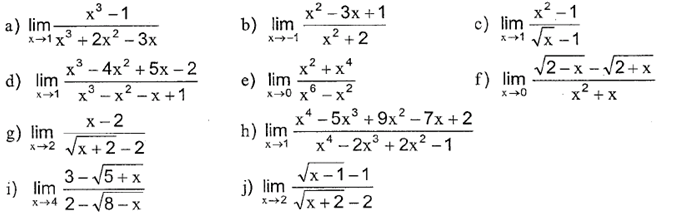 Calcula los siguientes límites 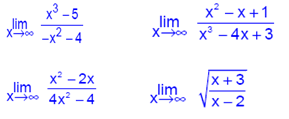 Encuentra para la función que se muestra, el valor de x para el que existe un hueco o asíntota vertical, determina también la asíntota horizontal.